附件15唐河县危险化学品企业分级分布图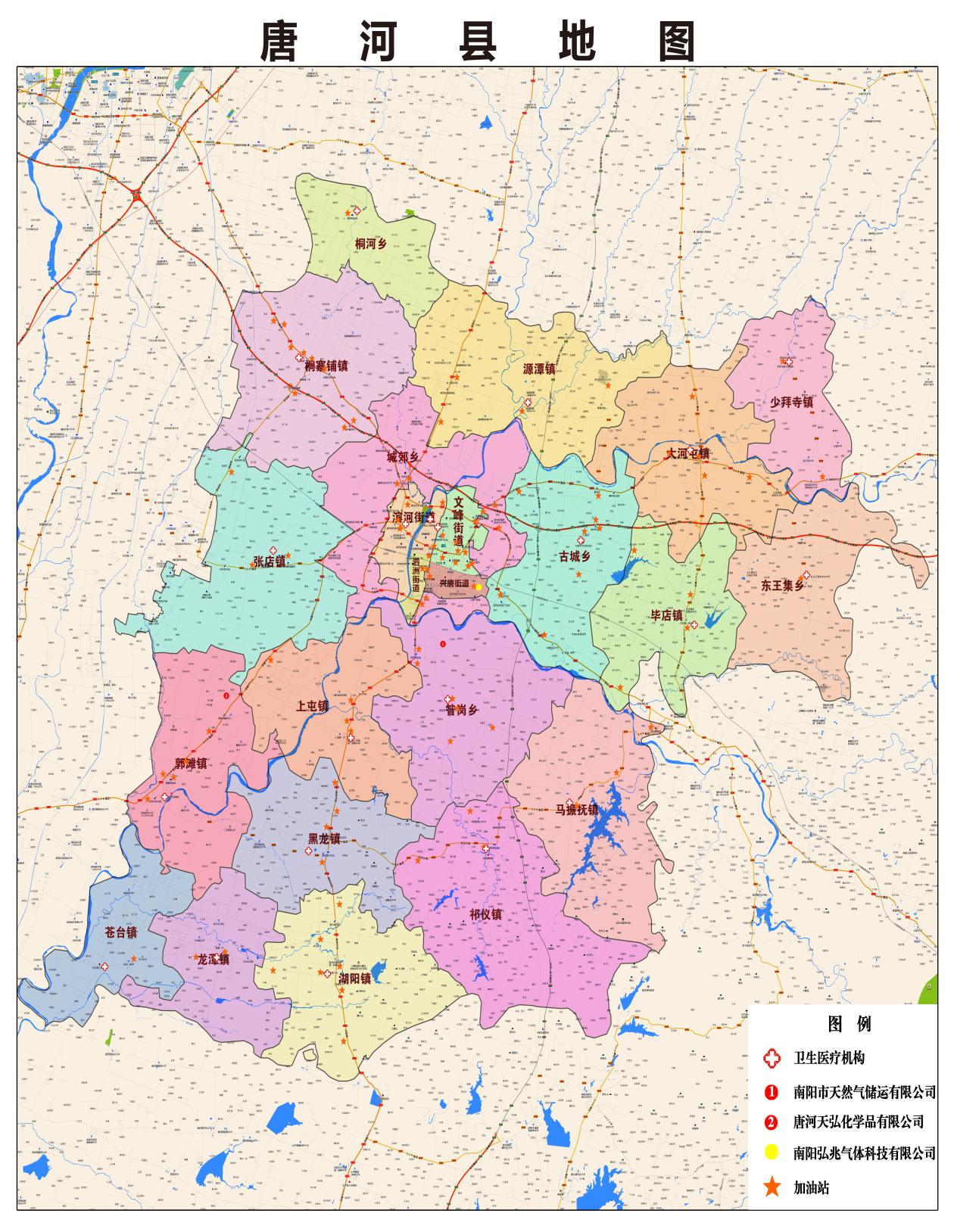 